Калужская  областьСЕЛЬСКОЕ ПОСЕЛЕНИЕ «ПОСЕЛОК ДЕТЧИНО»ПОСЕЛКОВОЕ  СОБРАНИЕРЕШЕНИЕОт  «01» июня  2023  г.                                                                                № 10О принятии за основу проекта  решенияпоселкового Собрания СП «Поселок Детчино» « О внесении изменений и дополненийв Устав муниципального образованиясельское поселение «Поселок Детчино»»и назначении публичных слушаний»	В целях приведения Устава муниципального образования сельского поселения «Поселок Детчино» в соответствие с действующим законодательством Российской Федерации, руководствуясь статьями 43, 44 Федерального закона от 06.10.2003 № 131-ФЗ «Об общих принципах организации местного самоуправления в Российской Федерации», Уставом муниципального образования сельского поселения «Поселок Детчино», Положением о порядке организации и проведения публичных слушаний, общественных обсуждений в сельском поселении «Поселок Детчино» поселковое Собрание сельского поселения «Поселок Детчино»РЕШИЛО:1. Принять за основу проект решения поселкового Собрания сельского поселения «Поселок Детчино» «О внесении изменений и дополнений в Устав муниципального образования сельского поселения «Поселок Детчино»» (прилагается).2. Назначить проведение публичных слушаний по проекту решения «О внесении изменений и дополнений в Устав муниципального образования сельского поселения «Поселок Детчино»» на 30.06.2023 года в 16-00 час в здании поселковой администрации СП «Поселок Детчино» (второй этаж, актовый зал), расположенном по адресу: Калужская область, Малоярославецкий район, с.Детчино, ул.Матросова, 3.3. Сформировать оргкомитет по организации и проведению публичных слушаний в следующем составе:- Воробьев А.М. – глава сельского поселения «Поселок Детчино».- Куприков С.Н., Глава поселковой администрации СП «Поселок Детчино»,- Кондакова С.Н., заместитель Главы  поселковой администрации СП «Поселок Детчино»,- Гришина Н.А., главный специалист поселковой администрации СП «Поселок Детчино».	4. Установить, что замечания и предложения по проекту решения «О внесении изменений и дополнений в Устав муниципального образования сельского поселения «Поселок Детчино»» принимаются с 08.06.2023 года по 28.06.2023 года ежедневно(кроме выходных и праздничных дней) с 9.00 до 16.00 час в письменном виде по адресу: Калужская область, Малоярославецкий район, село Детчино, улица Матросова, 3, поселковая администрация СП «Поселок Детчино», тел. 8-484-31-25-641.	5. Возложить на поселковую администрацию сельского поселения «Поселок Детчино» обязанности по организационному и материально-техническому обеспечению деятельности Оргкомитета и проведению публичных слушаний.6. Настоящее решение подлежит официальному опубликованию в установленном законом порядке и размещению на официальном сайте поселковой администрации СП «Поселок Детчино»Глава сельского поселения«Поселок Детчино»                                                                                  А.М.ВоробьевПРОЕКТКалужская  областьСЕЛЬСКОЕ ПОСЕЛЕНИЕ «ПОСЕЛОК ДЕТЧИНО»ПОСЕЛКОВОЕ  СОБРАНИЕРЕШЕНИЕОт «__» _________   года                                                                                                           № О внесении  изменений и дополнений в Устав муниципального образованиясельское поселение «Поселок Детчино»В соответствии с Федеральным законом от 06.10.2003 № 131-ФЗ «Об общих принципах организации местного самоуправления в Российской Федерации», Уставом сельского поселения «Поселок Детчино», в связи с изменениями законодательства Поселковое Собрание.поселковое Собрание сельского поселения «Поселок Детчино»РЕШИЛО:1. В целях приведения Устава муниципального образования сельское поселение «Поселок Детчино» в соответствие с Федеральным законом «Об общих принципах организации местного самоуправления в Российской Федерации», внести изменения и дополнения согласно приложению.2. Направить изменения и дополнения в Устав муниципального образования сельское поселение «Поселок Детчино» для регистрации в Управление Министерства юстиции Российской Федерации по Калужской области.3. Настоящее решение вступает в силу после государственной регистрации и официального опубликования (обнародования).Глава сельского поселения«Поселок Детчино»                                                                                     А.М.ВоробьевПриложение к решению поселкового СобранияСП «Поселок Детчино»от __________№___________Внести в Устав муниципального образования сельское поселение «Поселок Детчино» следующие изменения: 1. В части 4 статьи 12 слова «избирательную комиссию сельского поселения» заменить словами «комиссию, организующую подготовку и проведение местного референдума».2. В части 2 статьи 13 слова «избирательной комиссией сельского поселения» заменить словами «комиссией, организующей подготовку и проведение муниципальных выборов».3. Статья 18.1:1) Часть 2 изложить в следующей редакции:«2. Староста сельского населенного пункта назначается представительным органом муниципального образования, в состав которого входит данный сельский населенный пункт, по представлению схода граждан сельского населенного пункта. Староста сельского населенного пункта назначается из числа граждан Российской Федерации, проживающих на территории данного сельского населенного пункта и обладающих активным избирательным правом, либо граждан Российской Федерации, достигших на день представления сходом граждан 18 лет и имеющих в собственности жилое помещение, расположенное на территории данного сельского населенного пункта.».2) Часть 3 изложить в следующей редакции:«3. Староста сельского населенного пункта не является лицом, замещающим государственную должность, должность государственной гражданской службы, муниципальную должность, за исключением муниципальной должности депутата представительного органа муниципального образования, осуществляющего свои полномочия на непостоянной основе, или должность муниципальной службы, не может состоять в трудовых отношениях и иных непосредственно связанных с ними отношениях с органами местного самоуправления.».3)Пункт 1 части 4 изложить в следующей редакции:«1) замещающее государственную должность, должность государственной гражданской службы, муниципальную должность, за исключением муниципальной должности депутата представительного органа муниципального образования, осуществляющего свои полномочия на непостоянной основе, или должность муниципальной службы;».4. Часть 10 статьи 29 признать утратившей силу.5. Статью 30 после пункта 11 дополнить абзацем следующего содержания:«Полномочия депутата представительного органа муниципального образования прекращаются досрочно решением представительного органа муниципального образования в случае отсутствия депутата без уважительных причин на всех заседаниях представительного органа муниципального образования в течение шести месяцев подряд.».6. Статью 41 признать утратившей силу.7. Статья 44:1) В пункте  5 части 1 слова «избирательной комиссии муниципального образования» исключить.2) В пункте 4 части 2 слова «аппарате избирательной комиссии муниципального образования» исключить.3) Пункт 9 части 2 изложить в следующей редакции:«9) сообщать в письменной форме представителю нанимателя (работодателю) о прекращении гражданства Российской Федерации либо гражданства (подданства) иностранного государства - участника международного договора Российской Федерации, в соответствии с которым иностранный гражданин имеет право находиться на муниципальной службе, в день, когда муниципальному служащему стало известно об этом, но не позднее пяти рабочих дней со дня прекращения гражданства Российской Федерации либо гражданства (подданства) иностранного государства - участника международного договора Российской Федерации, в соответствии с которым иностранный гражданин имеет право находиться на муниципальной службе;».4) Дополнить часть 2 пунктом 9.1 следующего содержания:«9.1) сообщать в письменной форме представителю нанимателя (работодателю) о приобретении гражданства (подданства) иностранного государства либо получении вида на жительство или иного документа, подтверждающего право на постоянное проживание гражданина на территории иностранного государства, в день, когда муниципальному служащему стало известно об этом, но не позднее пяти рабочих дней со дня приобретения гражданства (подданства) иностранного государства либо получения вида на жительство или иного документа, подтверждающего право на постоянное проживание гражданина на территории иностранного государства;».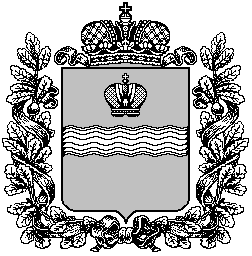 